2020Zero SR/FService HistoryAfter each scheduled service or routine is performed, record the information in the Maintenance Record chapter of this book. Schedules MaintenanceThe required maintenance schedule that follows, specifies how often you should have your Zero Motorcycle serviced and what items need attention. It is essential to have your Zero Motorcycle serviced as scheduled to maintain safe, dependable performance. The service intervals in this maintenance schedule are based on average riding conditions. Some items will need more frequent service if you ride in unusually wet or dusty areas. Consult your dealer for recommendations applicable to your individual needs and use. It is recommended that you have your Zero Motorcycle serviced every 12 months by a Zero Dealer regardless of the distance ridden. Maintenance ScheduleThe scheduled maintenance must be performed in accordance with this chart to keep the Zero Motorcycle in top running condition. The initial maintenance is vitally important and must not be neglected. Where time and mileage are listed, follow the interval that occurs first. 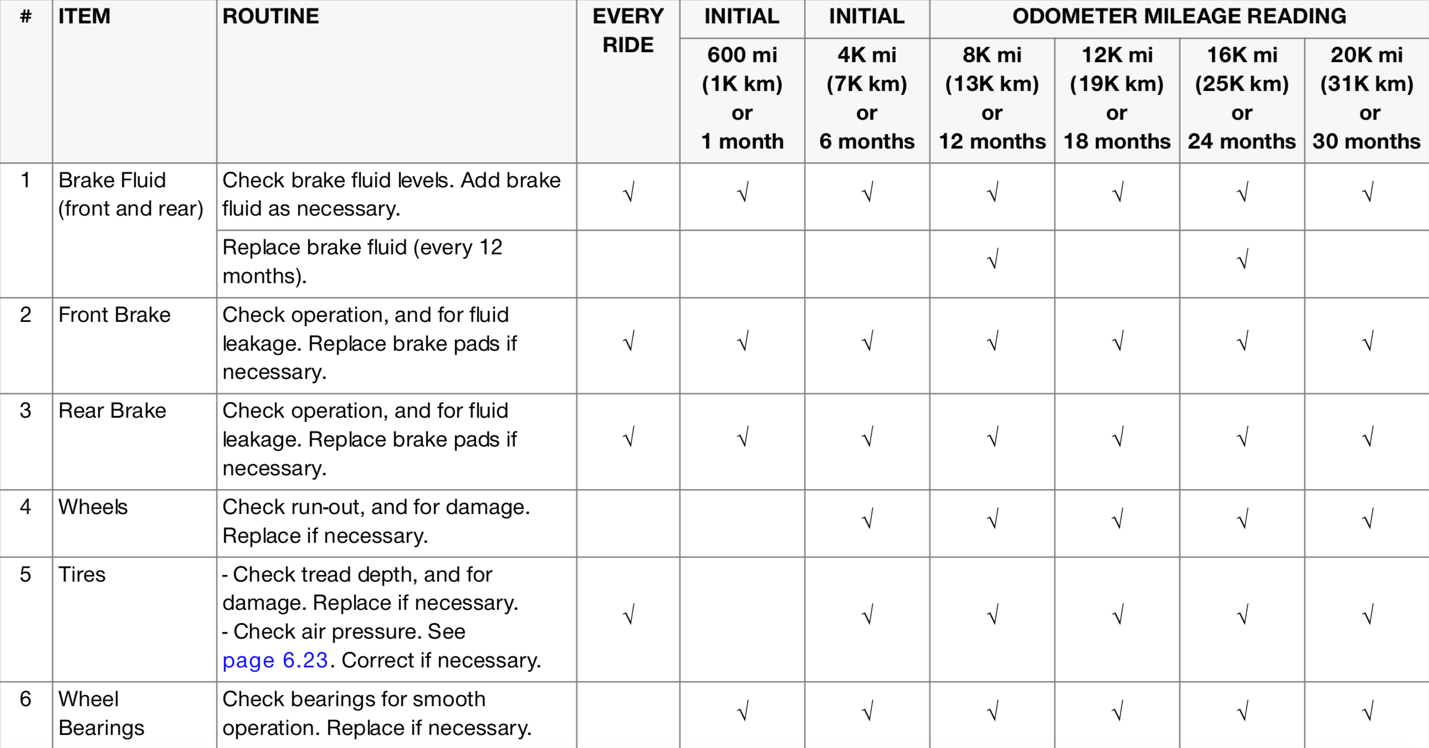 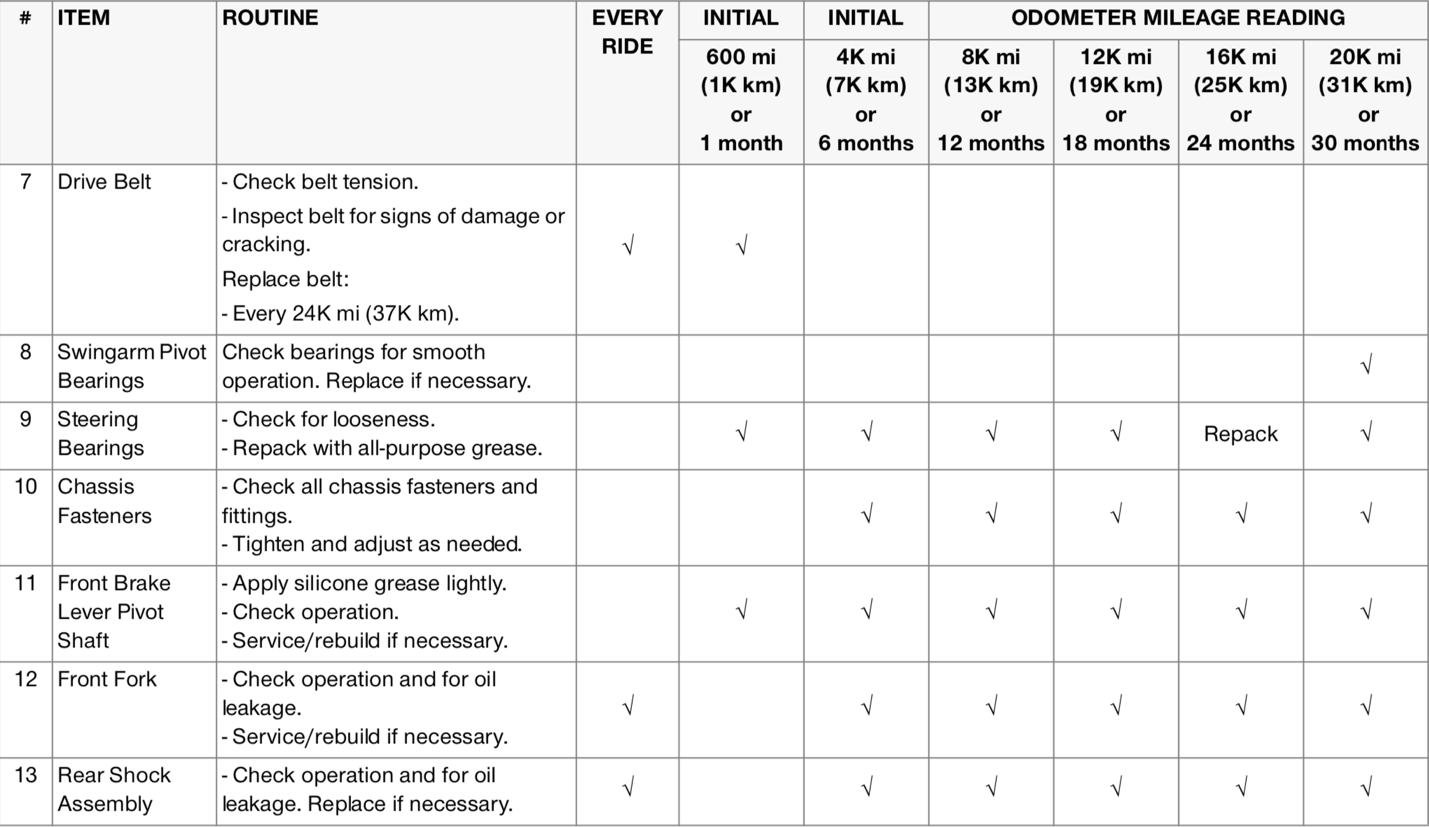 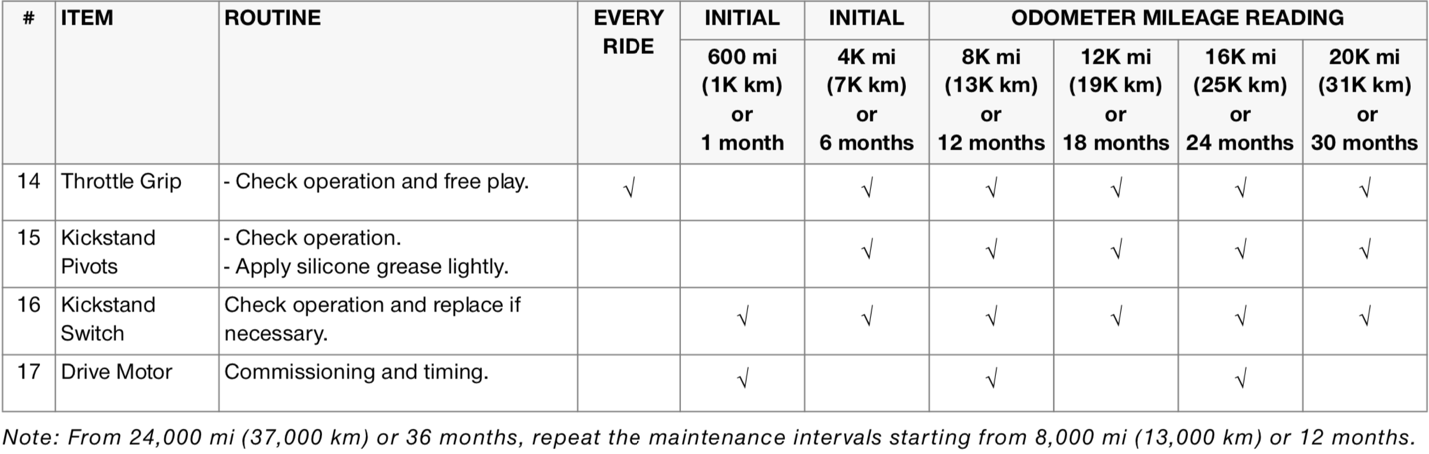 